The City School 
North Nazimabad Boys Campus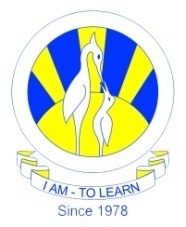 Class : 9Subject : PhysicsTeacher : Ahmed kamalDate : 16-09-2017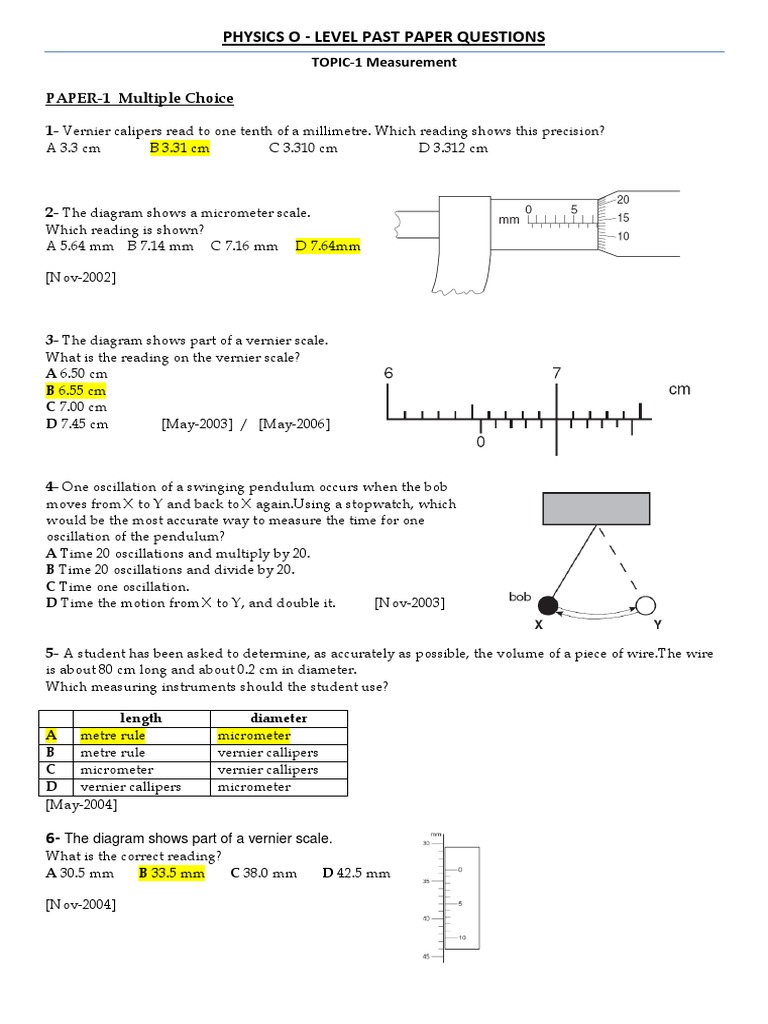 